American Saddlebred Association of Arizona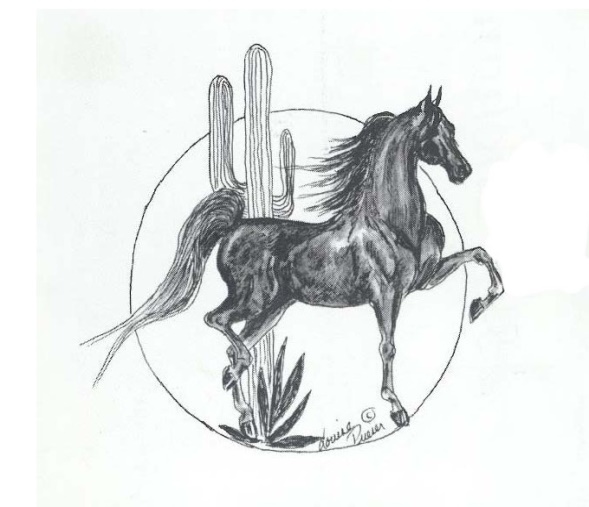 Membership Application Join now for 2023!Annual Dues are $30.00 per IndividualName: Address:      City:       		State:       	Zip:      Phone:       	Email:      Jr. Exhibitor: Yes  No  If Yes, Date of Birth:      Names of Horses Exhibiting:      Stable Name:      Donation to ASAA:      ASAA is a 501(c)3 organization and your donation may be tax deductible (check with your tax advisor)Mail application with check to: ASAA 29455 N Cave Creek Rd, Ste 118-421Cave Creek, AZ 85331Email application as an attachment with payment information to: matthew@matthewrobertsstables.comPayment by Credit Card:  Visa   MasterCard   Discover    American ExpressA 4% service fee will be added to each transaction. Card Number:      Expiration Date:      			CVC Verification:      Name on Card:      Billing Address Address:      City:      		State:      		Zip:      